Exmo./a. Senhor/aPresidente do Instituto Superior TécnicoSolicita a V. Exa., nos termos da alínea c) n.º 2 do artigo 52.º do ECIC, autorização para Pede deferimento,Nota: Limite de horas permitidas – duração máxima de 20 horas de cursoAnexar:	Informação do/a Departamento/Secção	Documento comprovativo do curso       O/A Coordenador/a da Área Científica/Secção                                  O/A Presidente do Departamento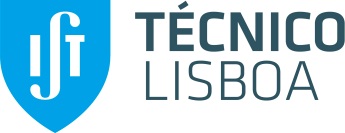 LECIONAR CURSO BREVEDESPACHO            O/A Presidente do IST,NomeTécnico IDistCarreira /CategoriaExt. Departamento/Secção/Área  C.C.lecionar um curso breve de horas em regime de acumulação, no(s) dia(s)  para além do período semanal de 35 horas de serviço, no(a)DataAssinatura___________________________________________O/A Presidente do Conselho Científico________________________________________________O/A Administrador/a do IST